İL UMUMİ HIFZISIHHA MECLİS KARARIKARAR NO		: 5KARAR TARİHİ	: 21.03.2020	   Kahramanmaraş İl Umumi Hıfzısıhha Meclisi 21 Mart 2020 günü saat 21:30’da Vali Vahdettin ÖZKAN Başkanlığında Valilik  Toplantı Salonunda toplanarak aşağıdaki kararları almıştır.Ülkemizde yeni tip Coronavirüs (Covid-19) salgını nedeniyle vaka sayısı artmaya devam etmektedir. Covid-19 salgınında en temel risk unsuru toplumsal alanlarda virüsün bulaşıcılığının yüksek/hızlı olması ve 65 yaş ve üzeri, bağışıklık sistemi düşük, ve kronik akciğer hastalığı, astım, KOAH, kalp/damar hastalığı, böbrek, hipertansiyon ve karaciğer hastalığı olanlar ile bağışıklık sistemini bozan ilaçları kullanan insanların üzerinde ciddi sağlık sorunları oluşturarak insan hayatını tehdit etmektedir.65 ve üzeri yaşlardaki vatandaşlarımız ile yukarıda anılan kronik rahatsızlıkları olan vatandaşlarımız büyük risk altında olmasına rağmen toplumsal hareketliliğin içine girmekte; halka açık alanlarda, parklarda bir araya gelmekte, zorunlu olmamalarına rağmen toplu taşıma araçlarında seyahat ederek hem kendileri hem de toplum sağlığı açısından risk oluşturmaya devam etmektedirler.Bu kapsamda;21.03.2020 tarihi saat 24.00’den sonra 65 yaş ve üstü vatandaşlarımız ile anılan kronik rahatsızlıklara sahip vatandaşlarımızın ikametlerinden dışarı çıkmaları, açık alanlarda, parklarda dolaşmaları ve toplu ulaşım araçları ile seyahat etmeleri sınırlandırılarak sokağa çıkmalarının yasaklanmasına,İçişleri Bakanlığının 21.03.2020 tarih ve 89780865-153 sayılı genelgeleri kapsamında ilçe kaymakamlıkları tarafından Vefa Sosyal Destek Grubu (ilçe emniyet müdürü, ilçe jandarma komutanı, kaymakamlar tarafından belirlenecek kamu kurum ve kuruluşlarının  temsilcileri, yerel yönetimler, Kızılay ve ihtiyaç duyulacak sivil toplum kuruluşları temsilcileri) oluşturulmasına,Kaymakamlıklar  tarafından,  ilçe belediyesi  imkan ve kabiliyetleri ile 65 yaş ve üzeri ile kronik vatandaşlarımızın sağlık başta olmak üzere tüm temel ihtiyaçlarının karşılanması için gerekli  tedbirlerin alınmasına,İkametlerinden ayrılmalarına kısıtlama/yasaklama getirilen vatandaşlarımız, 112, 155, 156 numaraları üzerinden  ihtiyaçlarını bildirebilmelerine, bu çağrıların cevaplandırılması ve gerekli hizmetlerin üretilmesi için ihtiyaç duyulacak sayıda başta kolluk birimleri olmak üzere yeteri kadar kamu görevlisi/ekip ve araç görevlendirilmesine,İçkili ve/veya içkisiz tüm lokanta ve restoranlar ile pastane ve benzeri işyerlerinin, 21.03.2020 tarihi saat 24:00’den sonra sadece paket servis, gel-al benzeri şekilde, müşterilerin oturmasına müsaade etmeden hizmet vermelerine,Valilik, Büyükşehir Belediyesi, Kaymakamlıklar İlçe Belediyeleri ve İl Sağlık Müdürlüğünün internet sayfalarında ilan edilmesine ve sosyal medya hesaplarından paylaşılmasına,İl Basın ve Halkla İlişkiler Müdürlüğü tarafından yerel basında duyurulmasına, İlan tutanaklarının dosyasında muhafaza edilmesine,Alınan kararların ilçelerde Kaymakamlar koordinesinde kolluk güçlerince, sağlık ve zabıta teşkilatınca yürütülmesine,Alınan idari tedbirlere uymayanlara 1593 sayılı Umumi Hıfzıssıhha Kanununun 282. maddesi gereği idari işlemin kaymakamlar tarafından tesis edilmesine,Oybirliği ile karar verilmiştir.    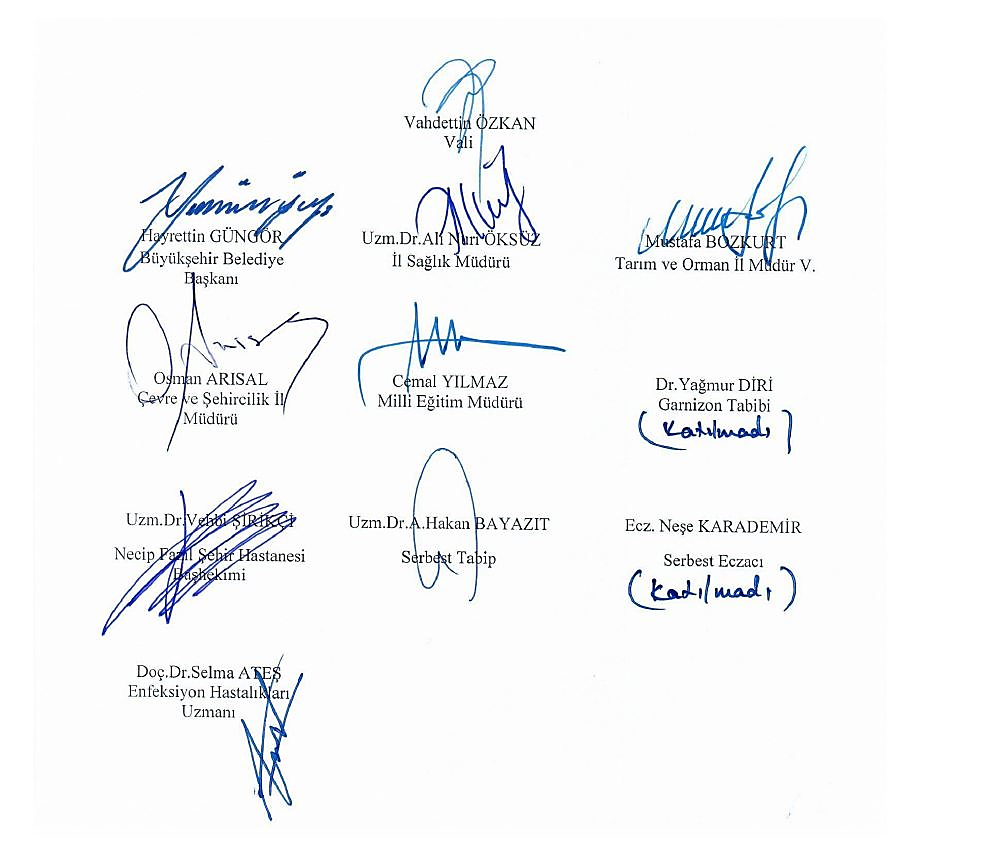 